Ejercicio nº 1.-Halla los lados y los ángulos del triángulo: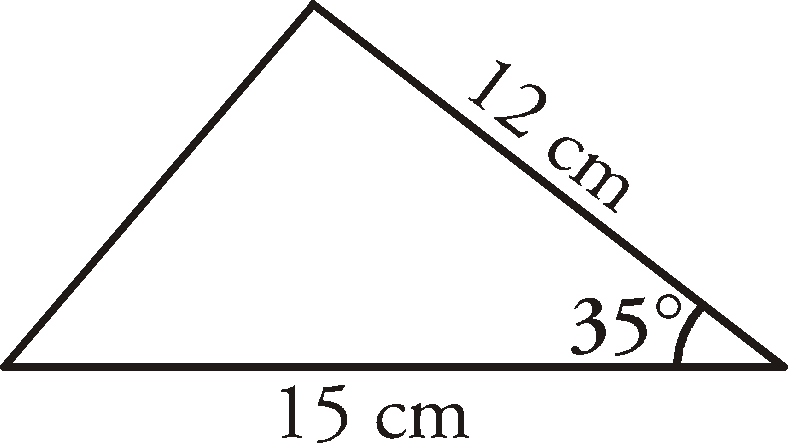  Solución:  Hallamos el lado b con el teorema del coseno: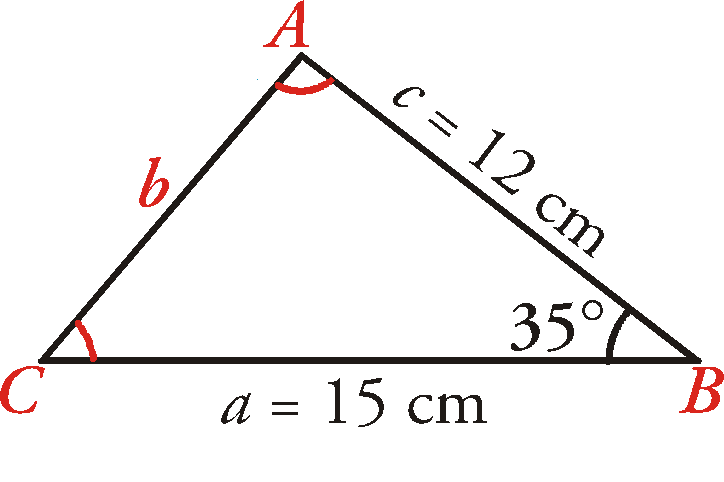 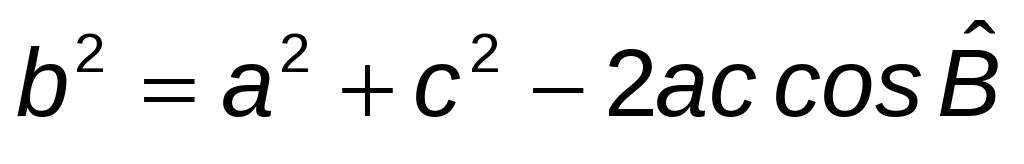 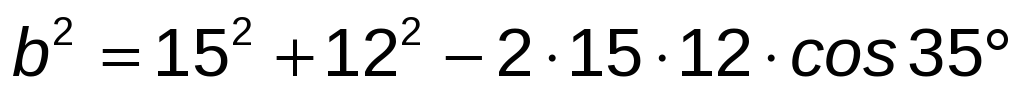 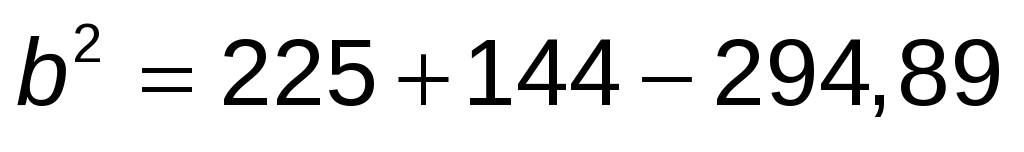 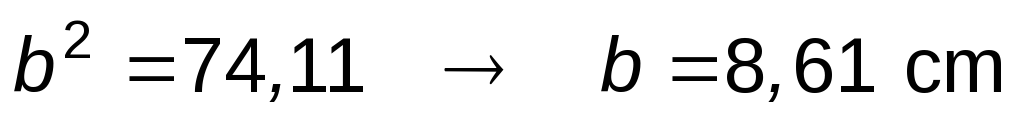 Como conocemos los tres lados, la solución es única.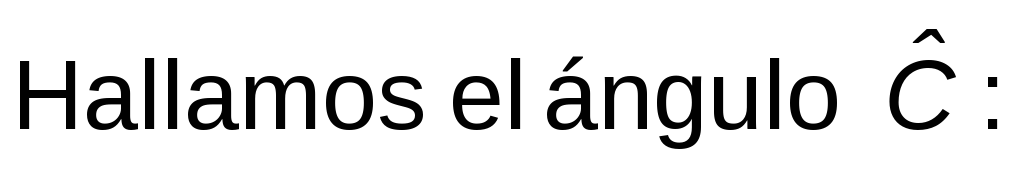 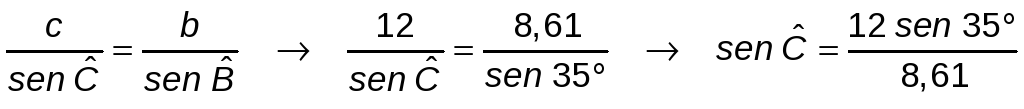 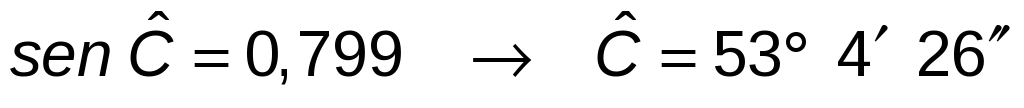 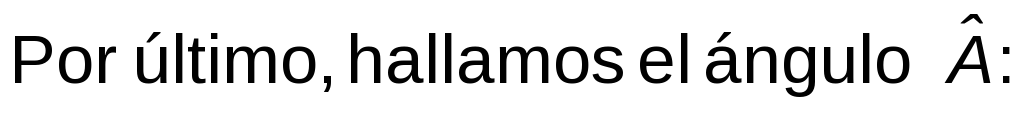 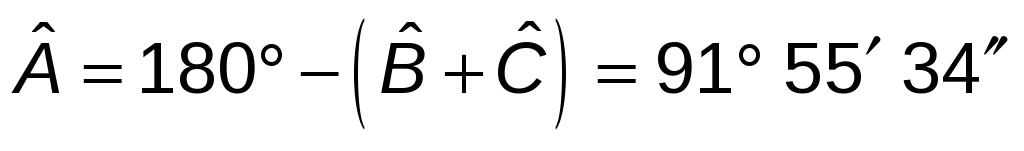 Por tanto: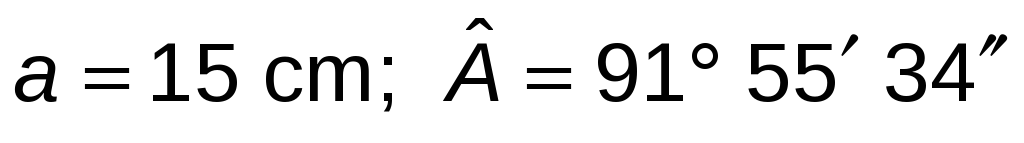 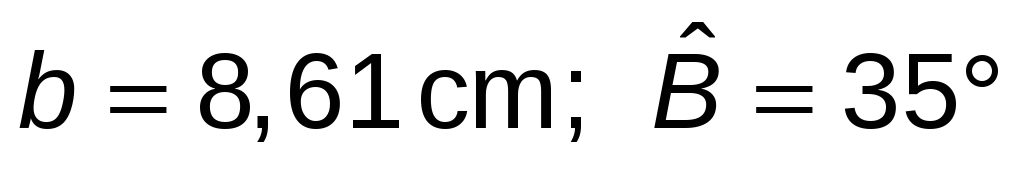 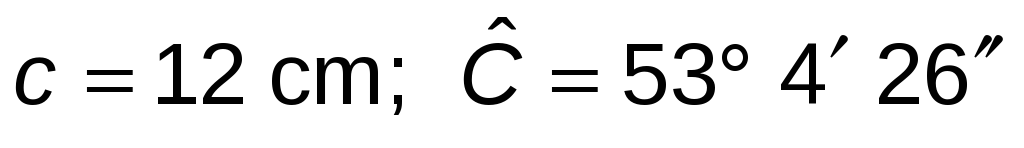 Ejercicio nº 2.-Se desea unir tres puntos, A, B y C, mediante caminos rectos que unan A con B, B con C y C con  A. La distancia de A a B es de 100 metros, el ángulo correspondiente a B es de 50°, y el ángulo en A es de 75°. ¿Cuál es la distancia entre B y C? ¿Y entre A y C? Solución:  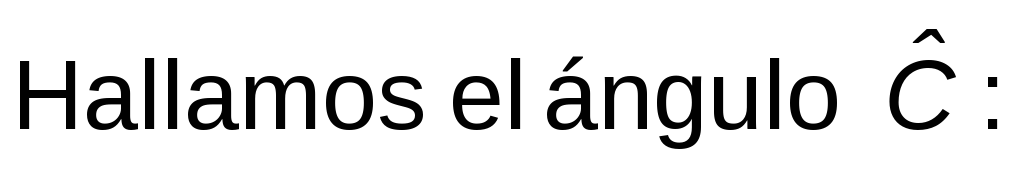 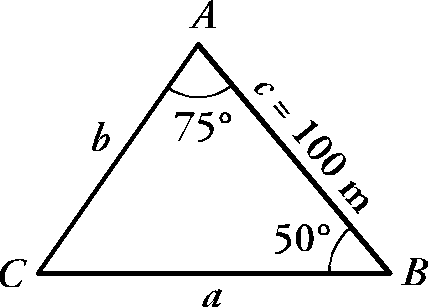 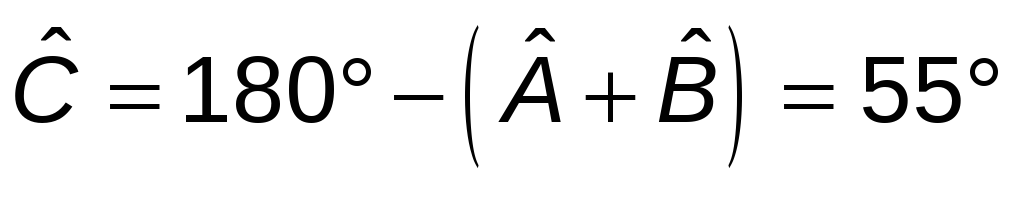 Calculamos a y b aplicando el teorema de los senos: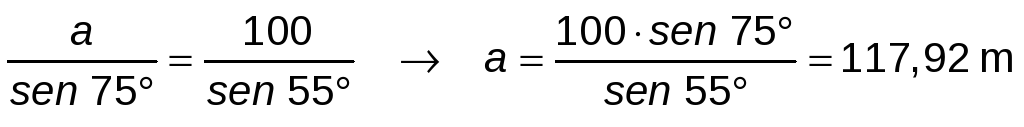 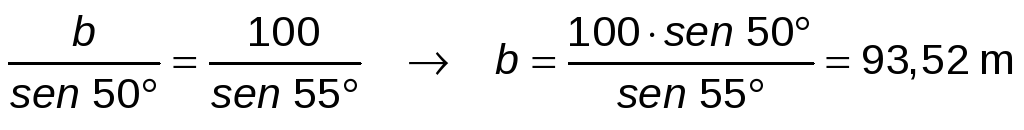 Por tanto, la distancia entre B y C es de 117,92 m y la distancia entre A y C es de 93,52 m.Ejercicio nº 3.-Queremos calcular la distancia entre dos montañas separadas por un lago. Desde los puntos C y D, situados en una explanada cercana, se han tomado los siguientes datos: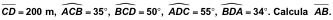 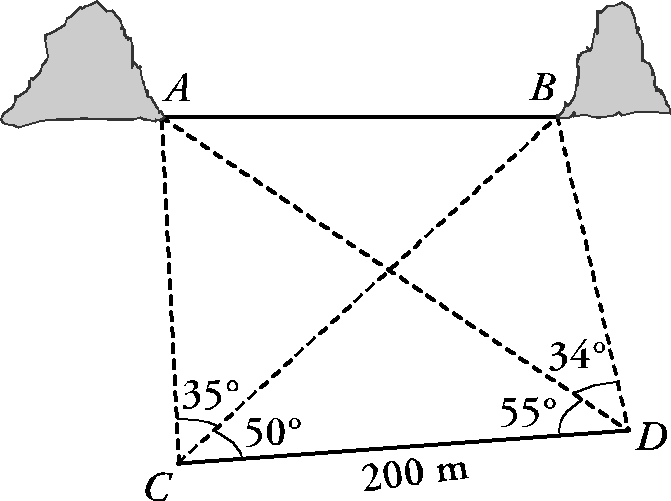  Solución:  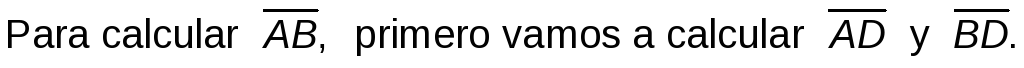 − 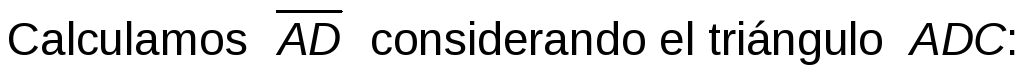 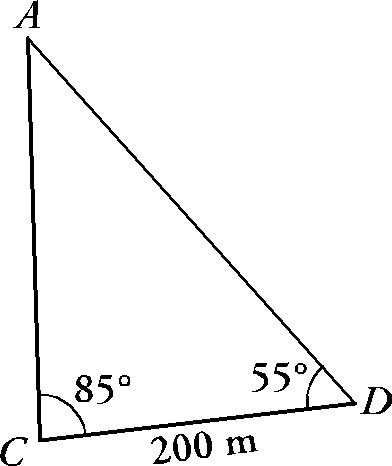 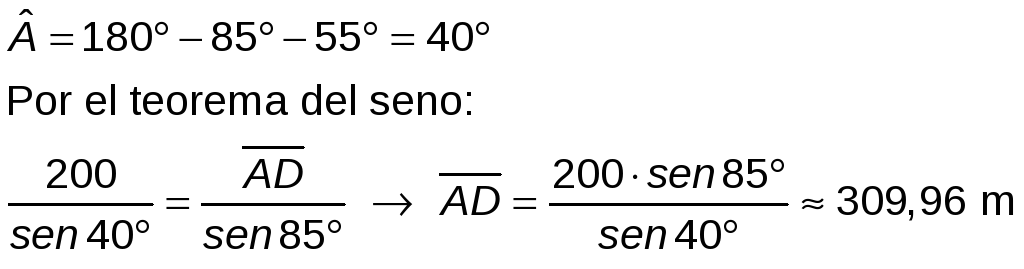 − 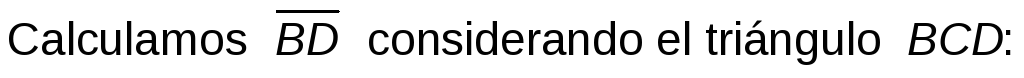 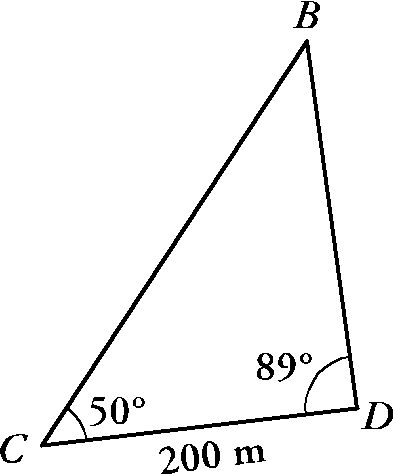 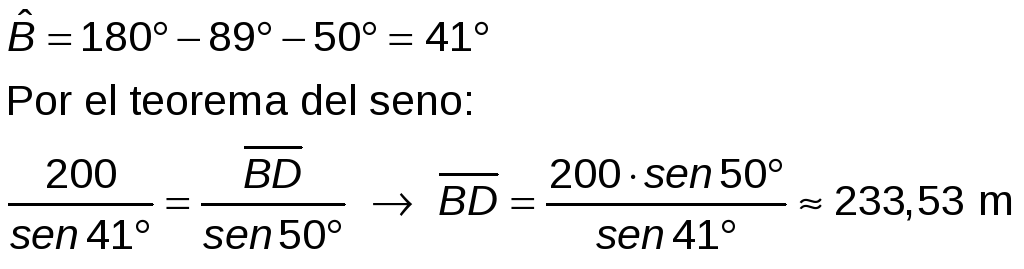 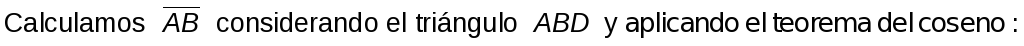 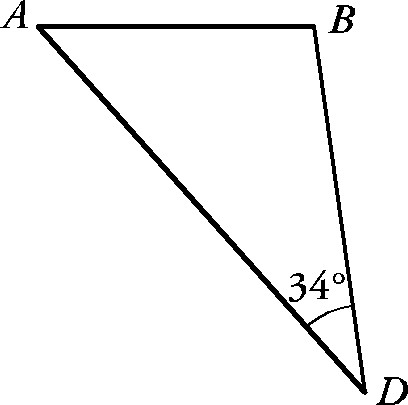 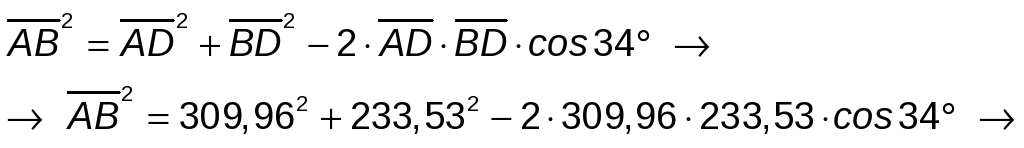 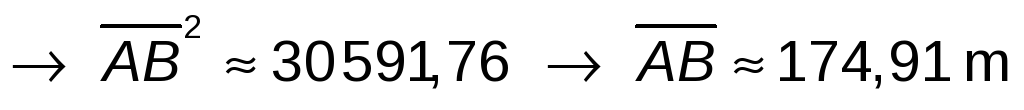 Título de la materia:MatemáticasNivel:Bachillerato 1Opción:ANombre:Grupo:Evaluación:N.º:Calificación:Fecha: